Greetings from the MCRD-San Diego/Western Recruiting Region School Liaison Program! We hope you and your family are staying safe & practicing social distancing.We would like you to know that although we may be out of the office currently, we are still teleworking and are on-call ready to assist! If you need assistance with school closures, help with PreK-12 educational resources, or you are a family who will be PSCing, please feel free to contact us! We are standing by to help!We can be reached via phone, email, video conference, or on social media. Below is our contact information, we look forward to working with you!Email us: OMBfamilycaresd@usmc-mccs.org To learn more about what we are doing virtually, please check us out on Facebook:https://www.facebook.com/mccsmcrdsd.marine.family/For even more information about the School Liaison Program, you can also visit our website:https://www.mccsmcrd.com/school-liaison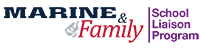 